Description du produitAfrican Northern Fruit propose des variétés de fruits frais par saison sur le marché local, ANF propose une large gamme de fruits frais pour chaque saison de l'année ainsi qu’une panoplie de variétés des fruits frais.Qualité et sécurité :La société ANF crois en la protection de l’environnement et la santé de ses consommateurs. Par conséquent, la société met en place des contrôles et des pratiques de sécurité qui sont inscrits dans les valeurs de l’entreprise.African Northern Fruit est engagé dans sa politique visant à apporter au consommateur les fruits les plus frais, les plus sains et les plus délicieux, ainsi que des fruits frais récoltés en toute sécurité.Chaine de Production L'agriculture dépend largement du climat, ce qui est un fait important pour le secteur et la croissance des arbres en dépend. Mais aussi, tout le coût dépend de la taille de la ferme et des coûts spécifiés pour chaque fruit et chaque ferme.Achat en gros de terrain agricole de fruits frais : Achat en gros de fruits frais. Engrais et Pesticide : Pour en pouvoir offrir au consommateur des fruits frais et de bonne qualité, il est nécessaire de travailler à limiter les pesticides. En dotant d’outils d’aide à la décision ou à diminuer les doses. En planchant en R&D sur les mécanismes liés au ruissellement et à la pulvérisation et sur des machines pour réduire la dispersion des produits. Récolte : La récolte débute par un eclaircissage manuel des arbres, il faut aussi savoir le stade optimal de maturité auquel il faut cueillir les fruits. Stockage en Frigo : Pour pouvoir maintenir les fruits frais le plus longtemps possible et etre capable de les revendre hors saison, il faut savoir les préserver en un centre frigorifique et être capable de manipuler les réfrigérateurs pour bien maintenir les fruits.  Matériels et logistique : Comme indique dans les valeurs fondamentales de la société, ANF se servira des derniers machine innovante dans le secteur agricole. Les matériaux et moyen de transport nécessaires : Un centre frigorifique est aussi nécessaire pour pouvoir préserver les fruits frais. Aspect Opérationnel Matériels et moyen de transportPrix en DTTracteur 45 000Camion Frigorifique100 000Camion80 000 Machine engraisProduit et service à vendreClient viséePrixAction de communicationFresh Fruit boxFamille et entrepriseDe 30DT a 50DTSocial media, Vente en grosGrand surface, restaurant et salon de théDépend du prix du kg pour chaque variété de fruit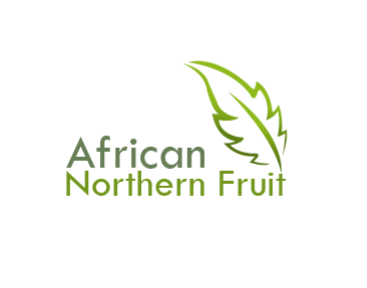 